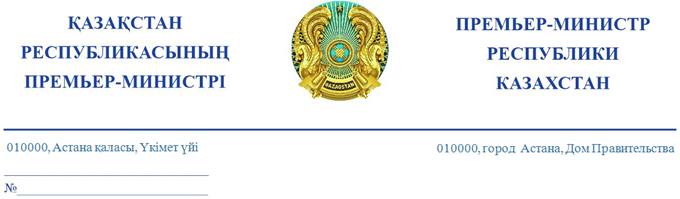 Депутатам Сената ПарламентаРеспублики Казахстан (по списку)На №16-13-11Д/Сот 23 сентября 2022 годаУважаемые депутаты!Рассмотрев ваш запрос касательно лекарственного обеспечения, сообщаю следующее.В настоящее время в Республике Казахстан в качестве руководства по выбору и применению лекарственных средств (далее – ЛС) для медицинских работников используется Казахстанский национальный лекарственный формуляр (далее – КНФ), который включает в себя ЛС (6 917 наименований) с доказанной клинической безопасностью и эффективностью.	Одним из критериев для включения ЛС в КНФ является их наличие в списке основных ЛС Всемирной организации здравоохранения (далее-ВОЗ).Справочно:29 сентября 2021 года ВОЗ  выпустила обновленное издание модельных списков основных ЛС (479 для взрослых и 350 для детей). Такие списки используются в качестве справочной информации для разработки своих собственных перечней основных ЛС, каждое включенное в перечень ВОЗ лекарство проверено на предмет эффективности и безопасности и обеспечивает оптимальное соотношение цены и качества.	В Казахстане имеется потребность в отдельных ЛС (Баклофен, Фенобарбитал, Винбластин и т.д.), но они не производятся в Республике Казахстан и не ввозятся из-за рубежа, так как не привлекательны для бизнеса (низкая предельная цена, малый объем потребления).В этой связи, Министерством здравоохранения прорабатывается механизм размещения государственного заказа отечественным товаропроизводителям для производства необходимого объема ЛС (в объемах, покрывающих потребность до 3 лет). Также рассматривается возможность производства стратегически важных ЛС в странах Евразийского экономического союза.	Аптечный ассортимент не регламентируется законодательством  Республики Казахстан и формируется исходя из спроса и предложений пациентов на определенные позиции и группы ЛС.	С 2020 года Министерством здравоохранения совместно с Агентством по защите и развитию конкуренции (далее - АЗРК) проводится работа над сбалансированным ценообразованием ЛС.Прорабатывается механизм формирования цен на ЛС, в том числе отечественных товаропроизводителей (далее – ОТП), а также будет пересмотрен механизм заключения долгосрочных договоров с ОТП.В этой связи проведен анализ цен на ЛС, который показал, что цены на ЛС регистрируются на уровне максимальных цен оригинальных препаратов и имеет место динамика в сторону повышения цен ОТП.Кроме того, АЗРК ведется анализ цен по данным Комитета государственных доходов Министерства финансов при ввозе и реализации в Республике Казахстан.В случае установления и подтверждения фактов искусственного завышения цен антимонопольным органом направляются материалы в правоохранительные органы и на комиссию по демонополизации экономики для принятия соответствующего решения. Также рассматривается перевод государственной регистрации цены ЛС в формат государственной услуги с автоматизацией процессов.Министерством здравоохранения 6 октября текущего года утвержден План мероприятий по реинжинирингу бизнес процессов, в который включены следующие мероприятия :- разработка проекта по автоматизации процесса проведения экспертизы заявок на включение ЛС в КНФ;- разработка проекта по автоматизации процесса проведения экспертизы заявок на включение ЛС и медицинского изделия (далее – МИ) в перечни амбулаторного лекарственного обеспечения (далее – АЛО) и Единого дистрибъютора;- проработка вопроса оптимизации деятельности Формулярной комиссии в рамках включения ЛС в перечни АЛО и КНФ.В 2021 году в рамках государственного задания, между Министерством здравоохранения  и РГП на ПХВ «Национальный научный центр развития здравоохранения имени Салидат Каирбековой» МЗ (далее – ННЦРЗ) заключен договор на оказание услуг по техническому сопровождению сайта КНФ (открытие на сайте портала для подачи заявок на проведение профессиональной экспертизы, размещение состава Формулярной комиссии, протоколов заседаний Формулярной комиссии, монографий (статей) формулярного справочника). В настоящее время проводится апробация пилотного проекта портала на сайте www.knf.kz для подачи заявок на проведение профессиональной экспертизы ЛС с целью включения в КНФ.Ценовое поведение ЛС после делегулирования цен планируется мониторировать посредством консалтинговых услуг.В перечень Единого дистрибьютора включено 1 719 позиций ЛС и МИ, на 2022 год медицинскими организациями заявлено 1 640 позиций, из них закуплено 1582 (96% общего объема закупа) в рамках: долгосрочных договоров с ОТП – 847 позиций; прямых контрактов с заводами производителями, не имеющих аналогов препаратов на территории Республике Казахстан - 142 позиции; тендера посредством веб-портала электронных закупок - 616 позиций; международных организаций, учрежденных Генеральной Ассамблеей ООН (ПРООН и ЮНИСЕФ) –17 позиций.В августе 2022 года Единым дистрибьютором объявлен централизованный закуп по 22 новым позициям ЛС (ранее закупались регионами за счет выделенных средств из местного бюджета). Согласно пункту 133 Правил организации и проведения закупа лекарственных средств, медицинских изделий и специализированных лечебных продуктов в рамках гарантированного объема бесплатной медицинской помощи, дополнительного объема медицинской помощи для лиц, содержащихся в следственных изоляторах и учреждениях уголовно-исполнительной (пенитенциарной) системы за счет бюджетных средств и (или) в системе обязательного социального медицинского страхования, фармацевтических услуг (утверждены постановлением Правительства Республики Казахстан от 4 июня 2021 года № 375) допускается самостоятельный закуп медицицинской организацией до шестидесятидневной потребности ЛС и МИ по ценам, не превышающим установленных Министерством здравоохранения. Данная норма позволяет осуществить децентрализованный закуп ЛС в случаях в связи с несостоявшимися закупами ЛС, когда тендеры признаны несостоявшимися и имеется потребность в осуществлении закупа ЛС.Вопросы лекарственного обеспечения находятся на постоянном контроле Правительства.А. СмаиловИсп. Коскельдинова Ш.Ч.тел. 750013